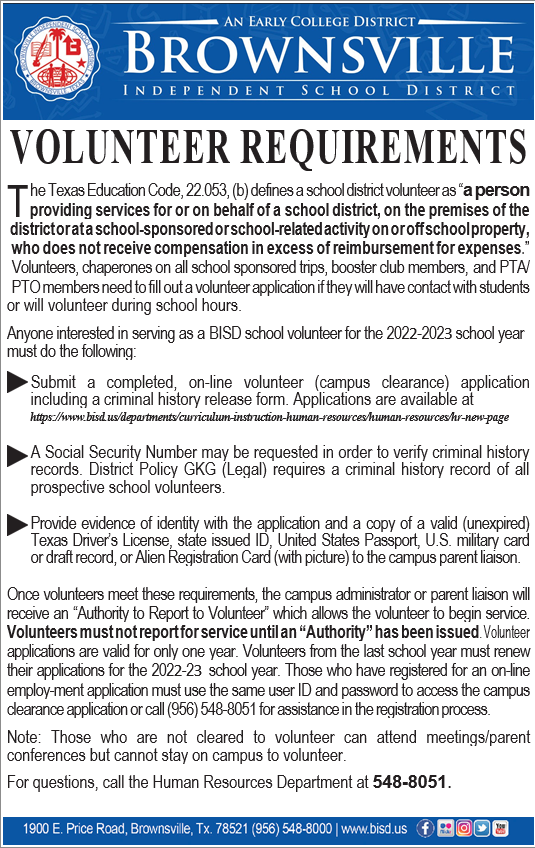 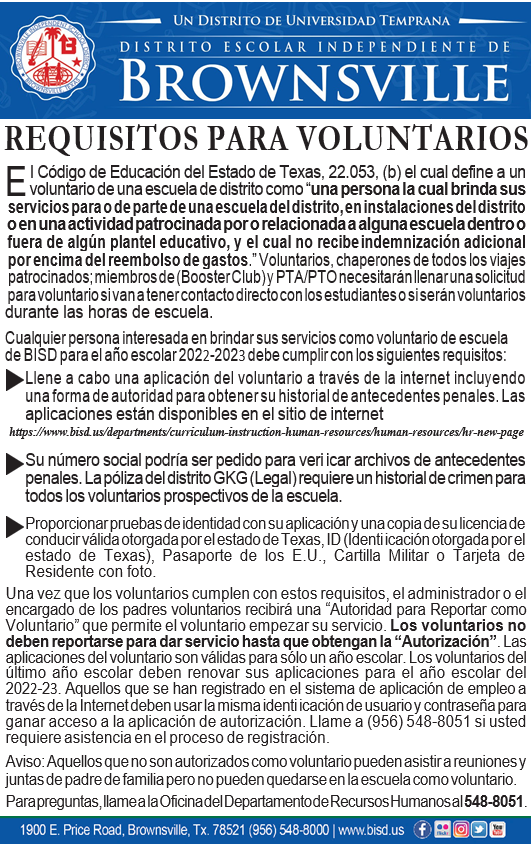 CAMPUS VOLUNTEER APPLICATION“CAMPUS CLEARANCE”Go to www.bisd.usClick on Departments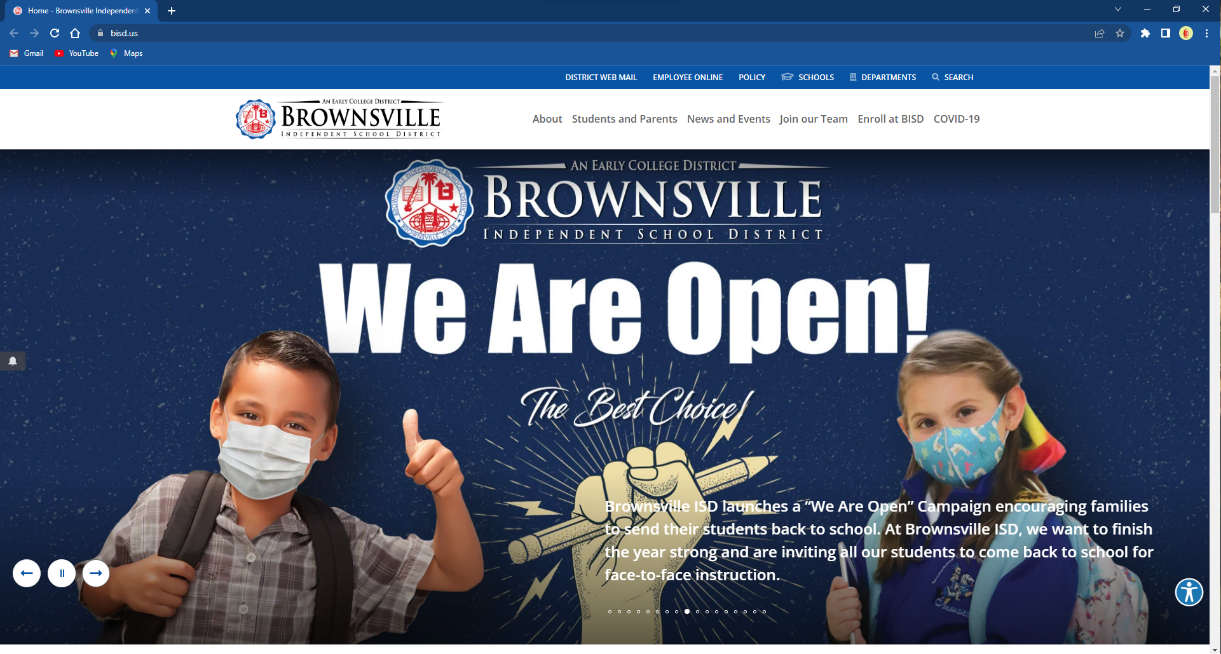 Click on Human Resources	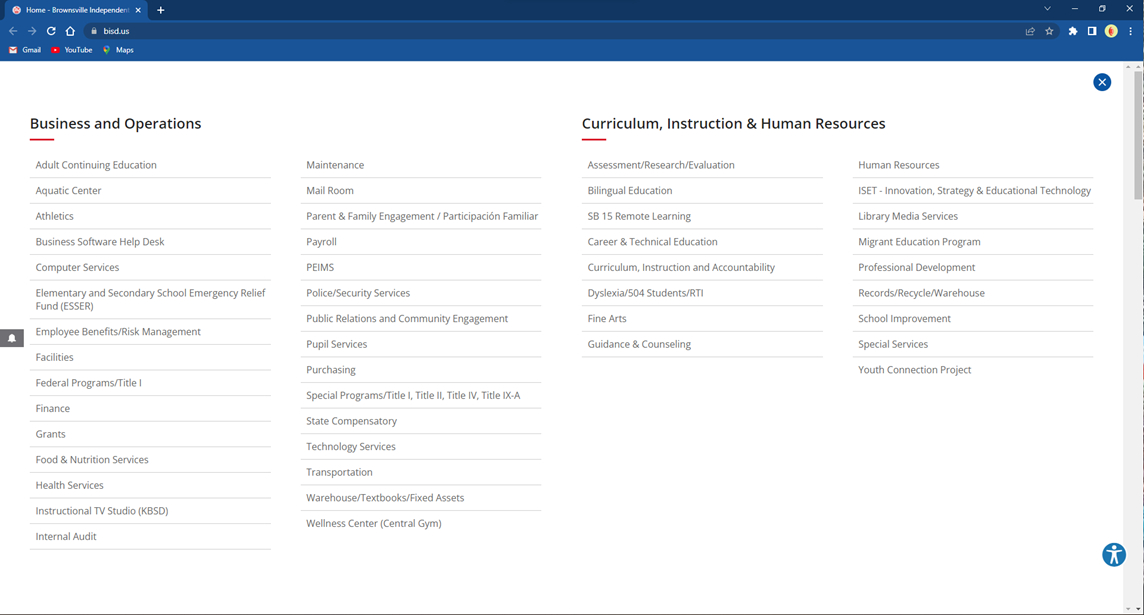 Click on Campus Clearance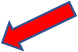 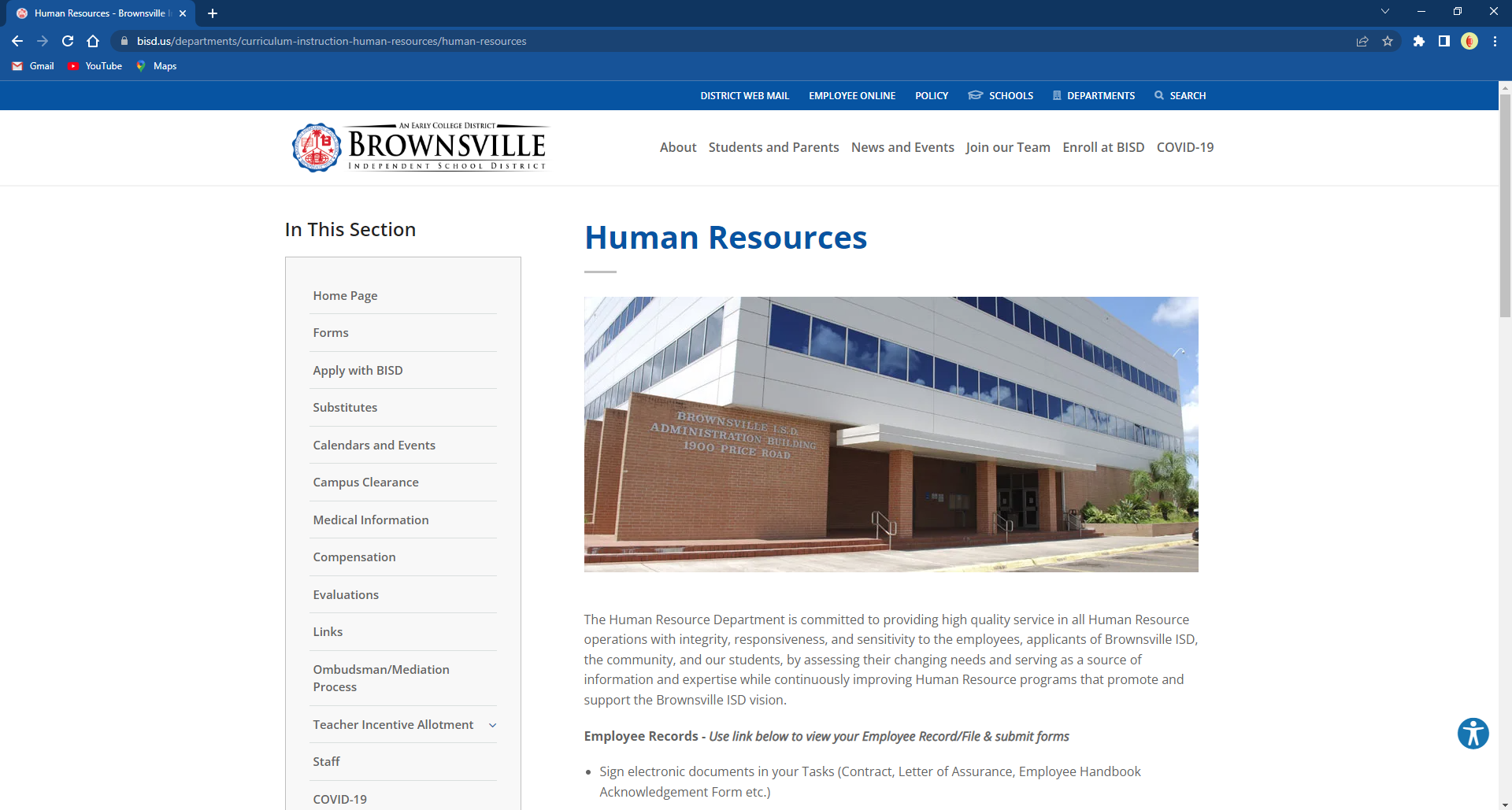 Click on Campus Clearance Application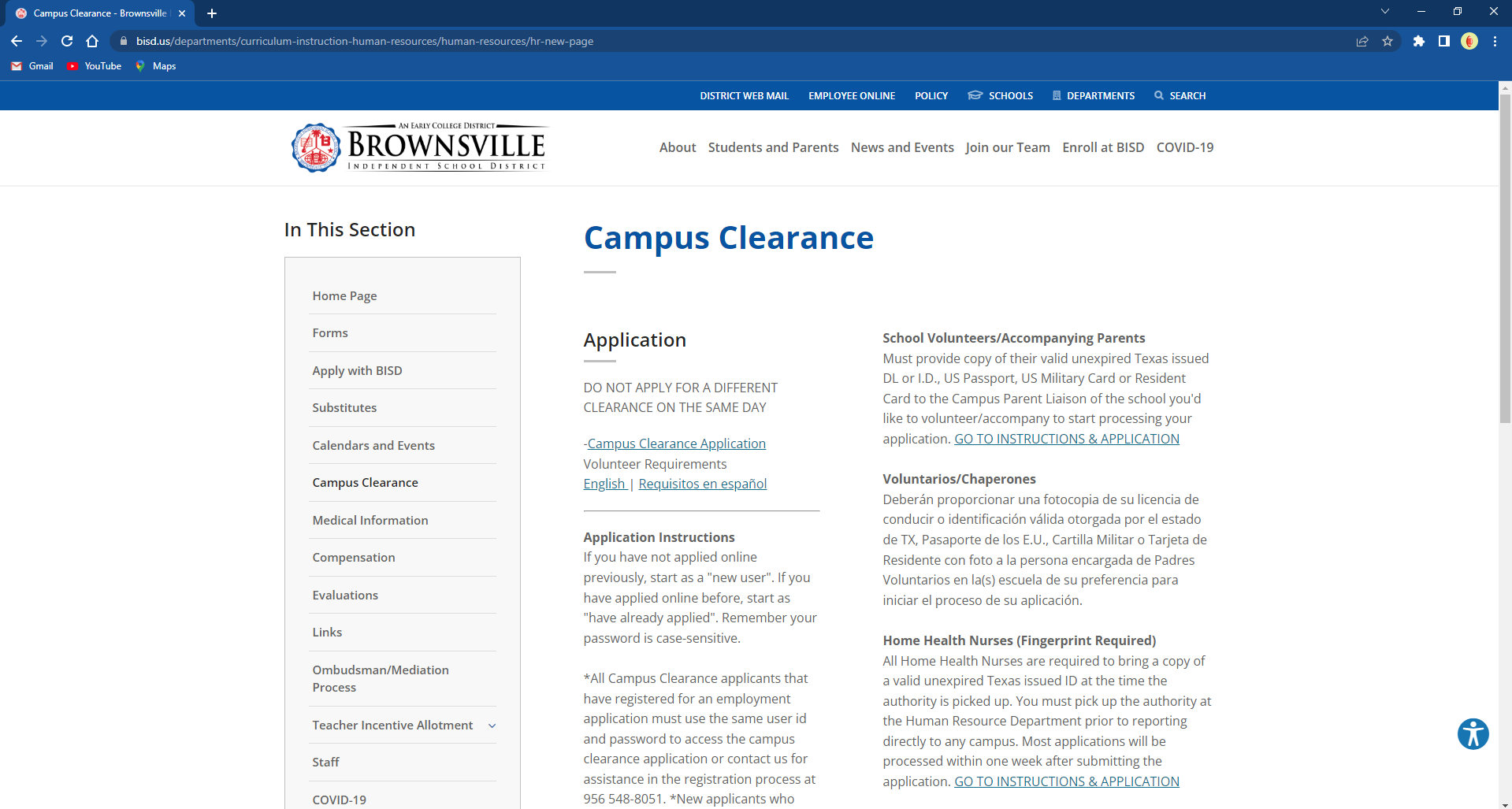 On the Search Box type in Campus Volunteer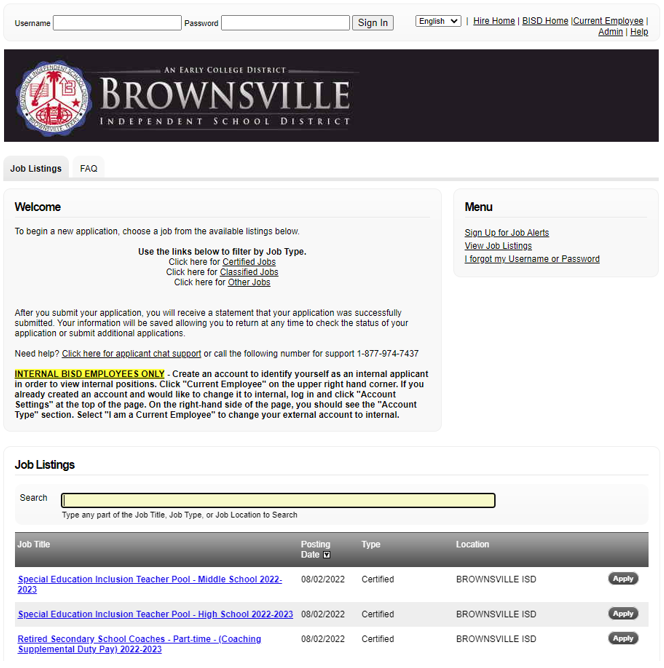 Click on the Apply Button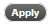 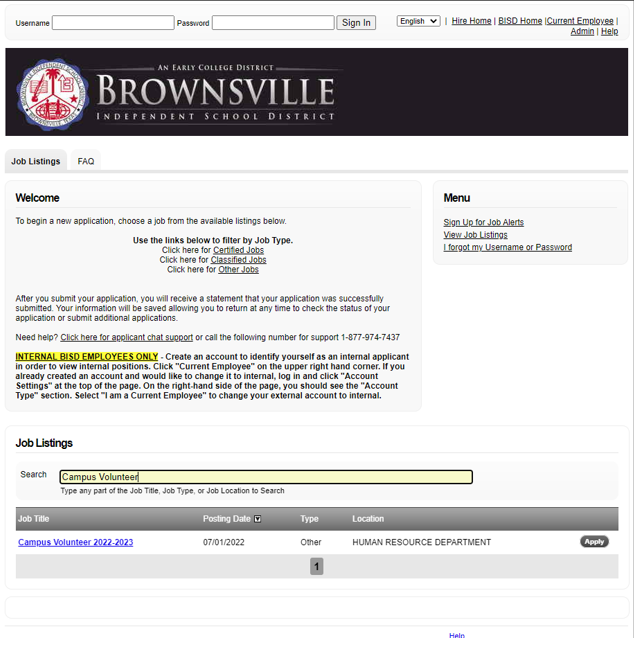 Click on Apply for this Position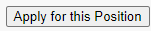 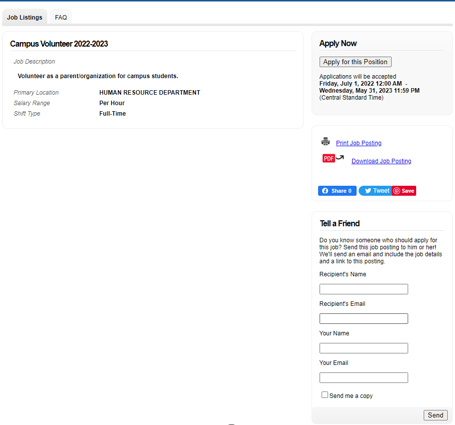 If you have never applied before go to the Create New Account and Apply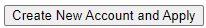 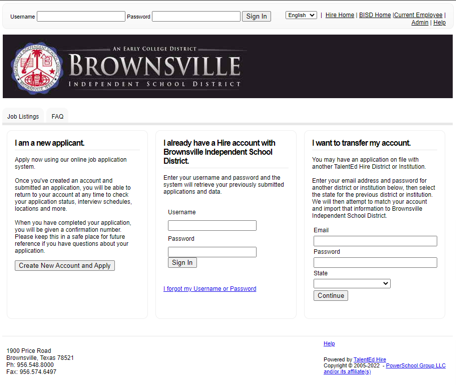 LAST STEP:After you submit your application to Volunteer:Report to the campus or department you applied for and the Parent Liaison/Office Staff will make a copy of your ID/License to submit to Human Resources along with the Campus Clearance Approval slip signed by the Campus Principal.The background check will be conducted and the Campus Parent Liaison will be sent a copy of your Authority to Volunteer form if approved.Thank you for your interest in Volunteering in BISD!